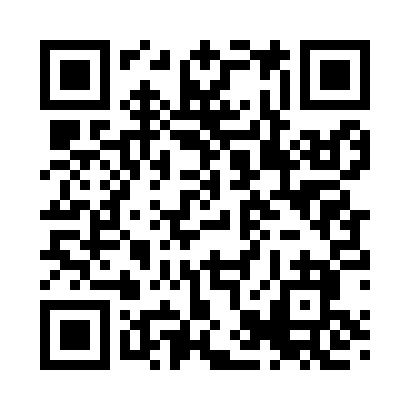 Prayer times for Corkindale, Washington, USAWed 1 May 2024 - Fri 31 May 2024High Latitude Method: Angle Based RulePrayer Calculation Method: Islamic Society of North AmericaAsar Calculation Method: ShafiPrayer times provided by https://www.salahtimes.comDateDayFajrSunriseDhuhrAsrMaghribIsha1Wed4:005:451:035:038:2110:072Thu3:585:441:035:048:2310:093Fri3:565:421:035:048:2410:114Sat3:535:401:035:058:2610:135Sun3:515:391:035:058:2710:156Mon3:495:371:025:068:2910:187Tue3:465:361:025:068:3010:208Wed3:445:341:025:078:3110:229Thu3:425:331:025:078:3310:2410Fri3:395:311:025:088:3410:2611Sat3:375:301:025:088:3510:2912Sun3:355:281:025:098:3710:3113Mon3:335:271:025:098:3810:3314Tue3:305:261:025:108:3910:3515Wed3:285:241:025:108:4110:3816Thu3:265:231:025:118:4210:4017Fri3:245:221:025:118:4310:4218Sat3:225:211:025:128:4510:4419Sun3:205:201:025:128:4610:4620Mon3:185:181:025:138:4710:4821Tue3:165:171:035:138:4810:5122Wed3:145:161:035:148:5010:5323Thu3:125:151:035:148:5110:5524Fri3:105:141:035:158:5210:5725Sat3:085:131:035:158:5310:5826Sun3:085:131:035:168:5410:5927Mon3:085:121:035:168:5510:5928Tue3:075:111:035:168:5611:0029Wed3:075:101:035:178:5711:0030Thu3:075:091:045:178:5811:0131Fri3:065:091:045:188:5911:02